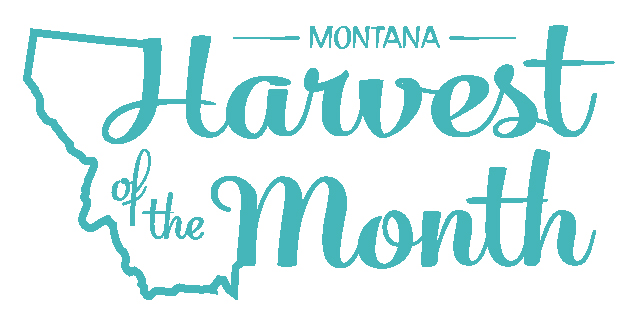 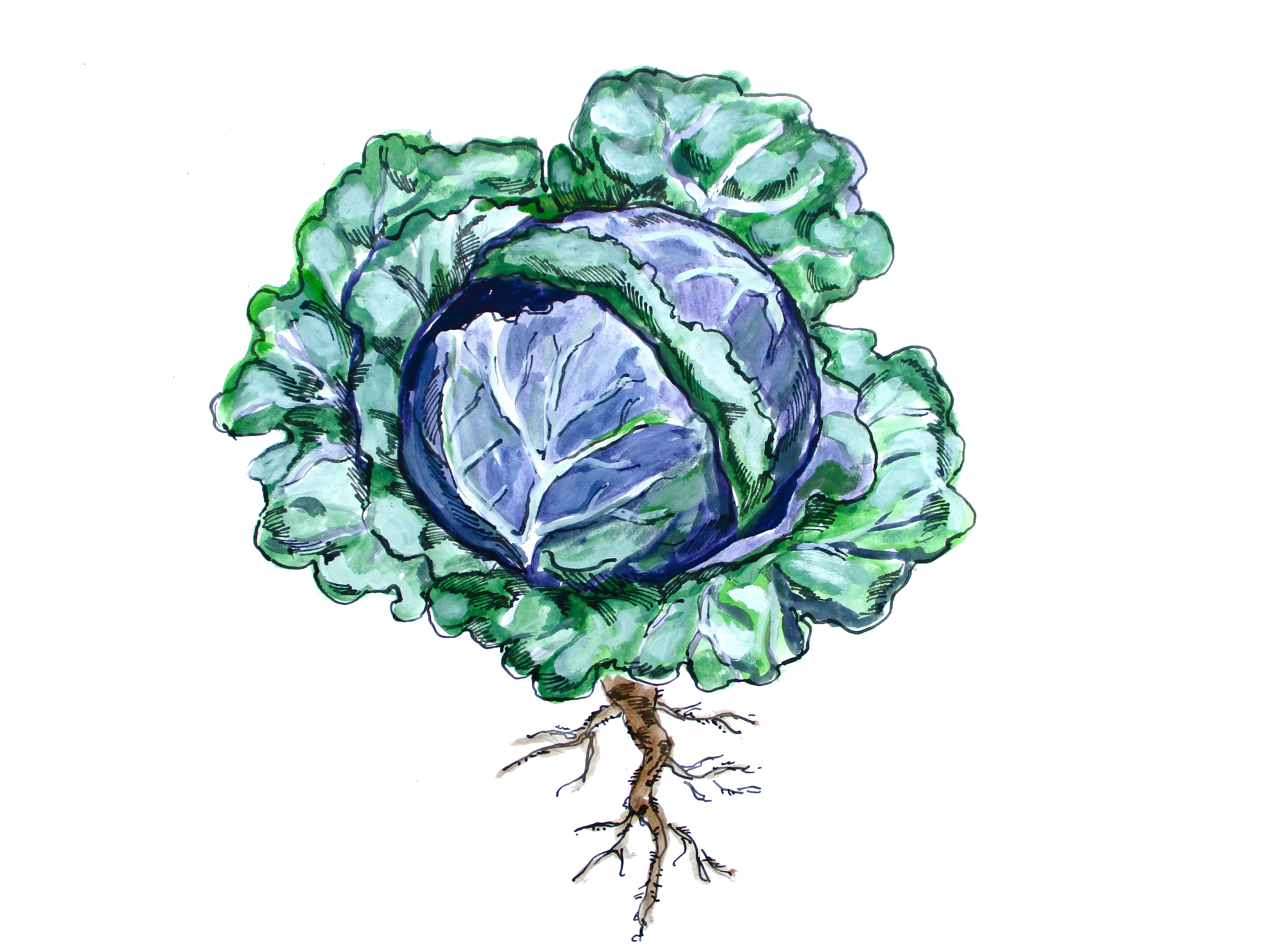 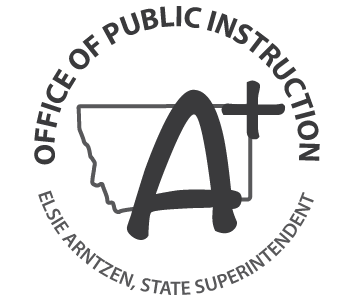 MondayTuesdayWednesdayThursdayFriday2Write Here3Write Here4Write Here5Write Here6Write Here9Write Here10Write Here11Write Here12Write Here13Write Here16Write Here17Write Here18Write Here19Write Here20Write Here23Write Here24Write Here25Write Here26Write Here27Write Here30Write Here